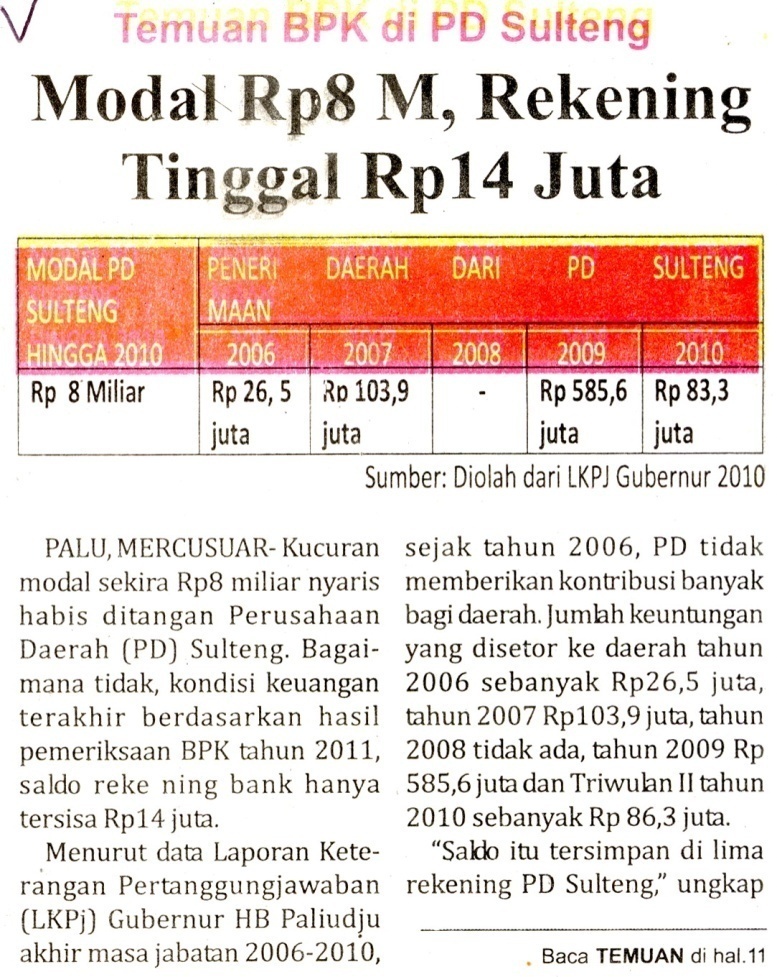 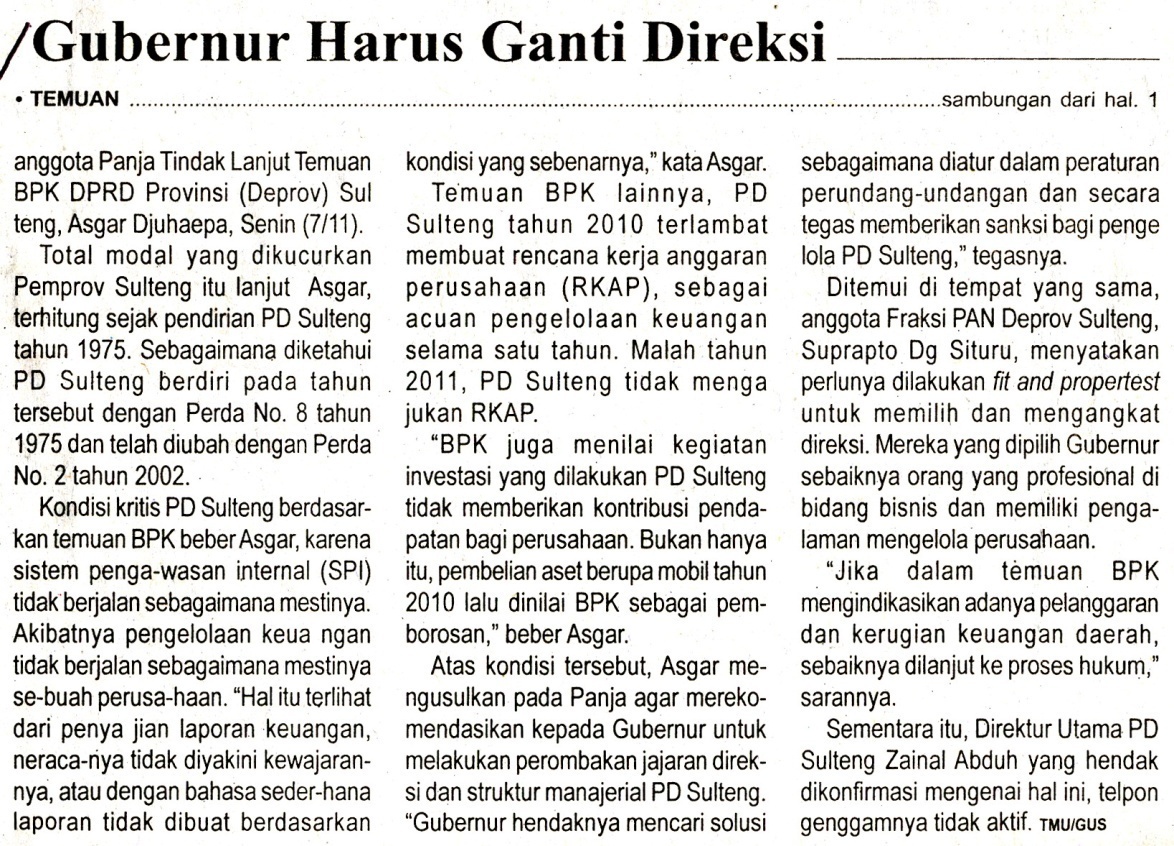 Harian:MercusuarKasubaudSulteng  IHari, tanggal:Selasa, 08 November  2011KasubaudSulteng  IKeterangan:Halaman 1 Kolom 6-7; halaman 11 Kolom  4-6KasubaudSulteng  IEntitas:Provinsi SultengKasubaudSulteng  I